    桃園市進出口商業同業公會 函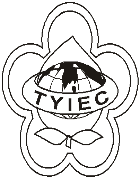          Taoyuan Importers & Exporters Chamber of Commerce桃園市桃園區春日路1235之2號3F           TEL:886-3-316-4346   886-3-325-3781   FAX:886-3-355-9651ie325@ms19.hinet.net     www.taoyuanproduct.org受 文 者：各會員發文日期：中華民國109年01月08日發文字號：桃貿豐字第20009號附    件：隨文主旨：財團法人中華民國對外貿易發展協會訂於明(109)年3月15      日至3月25日籌組「2020年印巴貿易訪問團」前往巴基斯      坦喀拉蚩及印度新德里與海德拉巴等三地拓銷， 敬請各會員      踴躍參加。說明：  ㄧ、依據財團法人中華民國對外貿易發展協會外研字第1082407458號函辦理。  二、檢附旨揭該團EDM、行程表及參加作業規範(詳如附件1、2及3)         供參。        理事長  簡 文 豐